Faith and Patience Endurance 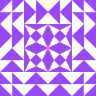 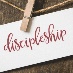 